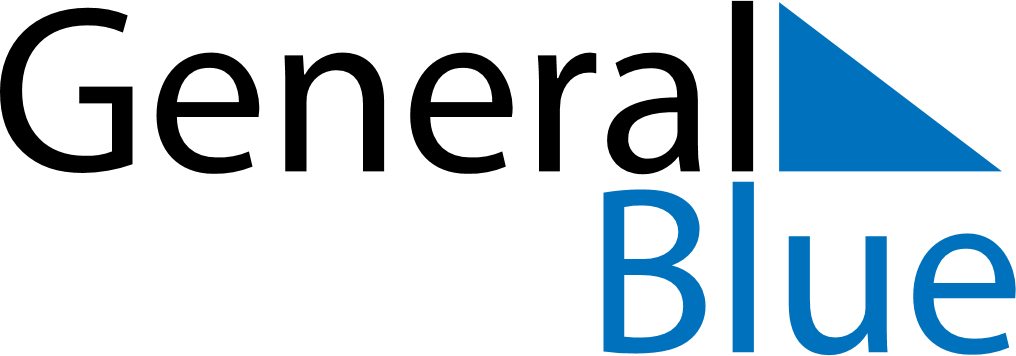 August 1976August 1976August 1976August 1976August 1976SundayMondayTuesdayWednesdayThursdayFridaySaturday12345678910111213141516171819202122232425262728293031